Срок проведения антикоррупционной экспертизы 3 дня — до 27.11.2015г.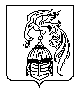 ИВАНОВСКАЯ ОБЛАСТЬАДМИНИСТРАЦИЯ ЮЖСКОГО МУНИЦИПАЛЬНОГО РАЙОНА ПОСТАНОВЛЕНИЕот                                      №                                                                      г. Южао внесении изменений в постановление администрации Южского муниципального района от 16.07.2014г. № 581-п «О закреплении муниципальных образовательных учреждений Южского муниципального района за конкретными территориями Южского муниципального района»        В соответствии с п.6 ч.1 ст.9 Федерального закона от 29.12.2012г.              № 273-ФЗ «Об образовании в Российской Федерации», Приказом Министерства образования и науки Российской Федерации от 08.04.2014г. № 293 «Об утверждении порядка приема на обучение по образовательным программам дошкольного порядка»  и в целях учета детей, подлежащих обучению по образовательным программам дошкольного, начального общего, основного общего и среднего общего образования, Администрация Южского муниципального района  ПОСТАНОВЛЯЕТ:Внести в постановление администрации Южского муниципального района от 16.07.2014г. № 581-п «О закреплении муниципальных образовательных учреждений Южского муниципального района за конкретными территориями Южского муниципального района» следующие изменения:Пункт 9 Таблицы «Закрепление за муниципальными дошкольными образовательными учреждениями Южского муниципального района конкретных территорий Южского муниципального района» Приложения №1 к постановлению администрации Южского муниципального района от 16.07.2014 № 581-п  исключить.   Опубликовать настоящее Постановление в официальном издании «Правовой Вестник Южского муниципального района».Заместитель Главы администрации,                                        С.Ю.Кропотовисполняющий полномочия  ГлавыЮжского муниципального района